PULLMANTUR – BUQUE MONARCHCARTAGENA DE INDIAS – ESPECIAL CURACAO 9 NOCHES /10 DÍAS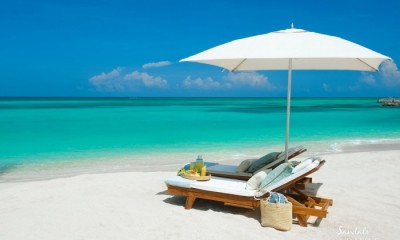 ¡LAS MEJORES VACACIONES EN EL CARIBE!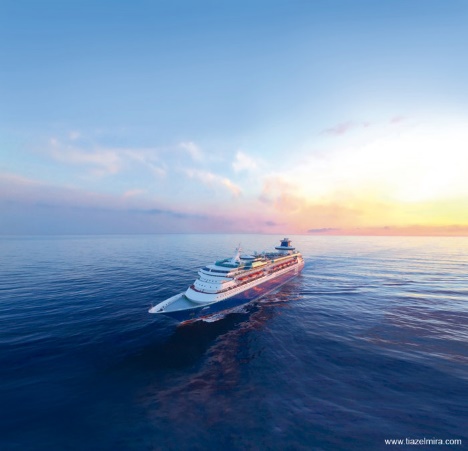 SALIDA DESDE SANTIAGO: 29 NOVIEMBRE 2019. PRECIO FINAL DESDE $1.489.000VALOR POR PERSONA EN BASE A CABINA EXTERNA VISTA OBSTRUIDA 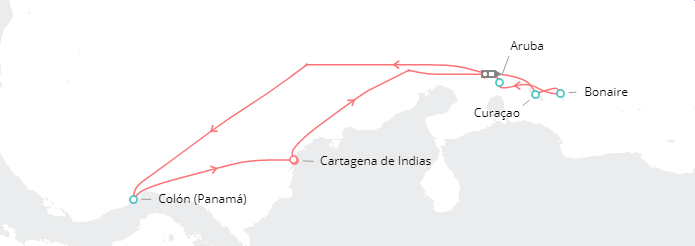 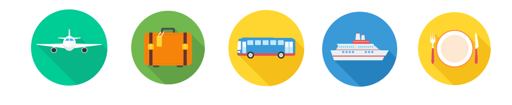 ITINERARIO PROGRAMA INCLUYE:Pasaje aéreo Santiago / Cartagena de Indias/ Santiago vía LATAM (cupos 100% confirmados)Traslado Aeropuerto Cartagena/ Hotel Almirante 5* superior, servicio regular1 Noche de alojamiento pre-crucero en Hotel Almirante 5* superior más Desayuno.Traslado Hotel Almirante 5* superior / Puerto. Servicio regular07 noches a bordo de Crucero “Monarch”, Pullmantur. Sistema todo incluido. (cupos confirmados)Pensión completa, bebidas de máquina, jugo en caja servido en vaso, café y té, Cocteles con y sin alcohol Cerveza a granel, aperitivos y licores de marcas estándar, Vino en copa de marcas estándarTraslado Puerto / Hotel Almirante 5* superior, servicio regular1 Noche de alojamiento post crucero en Cartagena de Indias, Hotel Almirante 5* superior más Desayuno.EXCURSION GRATIS EN CHIVA RUMBERA EN CARTAGENA + SNACK TIPICO CON COCTEL DE BIENVENIDA.Traslado hotel / Aeropuerto, servicio regularAsistencia en Viajes MapfrePropinas de puerto Impuestos de Puerto Q de seguridad y tasas de embarque VUELOS CONFIRMADOS LATAM 1 LA 572O 29NOV F SANTIAGO/BOGOTA 	01:15 05:20 
 2 LA4092B 29NOV F BOGOTA/CARTAGENA 	07:26 08:55 
 3 LA4115B 08DEC S CARTAGENA/BOGOTA 	20:03 21:28 
 4 LA 577V 08DEC S BOGOTA/SANTIAGO 	23:10 06:50 09DEC INFORMACIÓN GENERAL
ASIENTOS RESERVADOS SE GARANTIZAN AL MOMENTO DEL CHECK IN
PRESENTACIÓN AEROPUERTO 3 HORAS ANTES OBLIGATORIO.PROGRAMA NO INCLUYE:Alimentación en la ciudad de Cartagena de Indias (solo desayuno)Traslados no mencionados ni Excursiones ofrecidas por el barco en los puertos visitados durante la navegación.Propinas y servicio de maleteros en ninguna parte - Todo servicio no mencionado en el incluyeCONDICIONES GENERALES:Pago abono $350.000 por persona y saldo pendiente hasta el 23 de septiembre del 2019.Confirmación sujeta a disponibilidad del bloqueoValor incluye Impuestos de Puerto, Q de seguridad, tasas de embarque y propinas por un total de USD 550 por pasajero.NO incluye bebidas alcohólicas y no alcohólicas de marcas Premium (Ej: Jugos naturales, Bebidas Energéticas, Bebidas en Lata. Cervezas, Aperitivos y Licores de marcas específicas.Se exigirá fotocopias del pasaporte tanto para la emisión aérea como para la reserva en el crucero. Todos los pasajeros requieren PASAPORTE vigente 6 meses a la fecha de regreso del viaje para poder embarcar tanto en el avión como en el crucero.Servicios no utilizados no son reembolsables.Cualquier cambio efectuado por el pasajero que genere algún cobro adicional, será exclusivamente por cuenta del pasajero.Todo tipo de alza de impuestos producidos, deberán ser cancelados por cuenta del pasajero.Las tasas de aeropuerto e impuestos son determinados por las autoridades competentes de cada país y pueden cambiar su valor sin previo aviso y son de cargo de los clientes sin derecho a reclamo.                                                                                             No incluye nada que no esté debidamente especificado.Las mujeres embarazadas solo podrán efectuar su viaje con un máximo de 23 semanas de gestación contando la fecha de finalización del crucero. Deben viajar con certificado médico que acredite dicha condición. A partir de la semana 24 de gestación las navieras no permiten el embarque.Menores de 6 meses no tienen permitido viajar en Crucero.El Capitán del barco y la compañía naviera tienen la facultad para omitir un puerto, hacer escala en un puerto adicional, modificar horarios de escala o cambiar el barco en caso de que sea necesario para proteger la seguridad de los pasajeros y tripulantes. Multiviajes no se responsabiliza por cancelaciones, atrasos, o cambios producidos por los prestadores de cada servicio.BUQUE MONARCHDesde el 1 de abril de 2013, el Monarch es operado por la marca española de RCCL, Pullmantur Cruises. Fue construido en 1991 en los astilleros Chantiers de l' Atlantique en Saint-Nazaire, Francia. El Monarch fue uno de los mayores cruceros del mundo en el momento de su finalización. Puede transportar hasta 2.744 pasajeros.Los huéspedes encontrarán muchas opciones gastronómicas, incluyendo restaurantes de fusión asiática y buffets de autoservicio disponibles a bordo. Hay muchas oportunidades para probar una amplia gama de diferentes platos lujosamente elaborados por los expertos chefs de Pullmantur. A lo largo de las cubiertas y áreas públicas hay un club nocturno, centro de conferencias y una zona infantil supervisada, para que incluso los viajeros más jóvenes puedan disfrutar a bordo. Todas las cabinas incluyen televisión, teléfono, baño privado con ducha, tocador y secador de pelo. 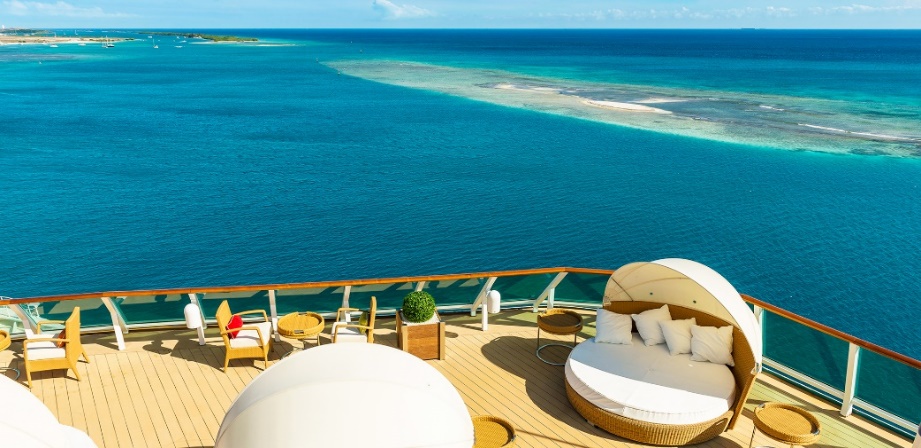 CABINAVALOR 1 Y 2 P/PVALOR 3 Y 4 P/PExterna E$1.518.000No aplicaExterna G vista obstruida$1.489.000No aplicaExterna QUAD FG vista obstruida.$1.499.000$1.348.000FechaPuertoLlegaSalirViernes, Noviembre 29Vuelo LATAMSale: 01:15amLlega: 08:55amViernes, Noviembre 29Noche pre-crucero hotel Almirante 5*Check in: 15:00Check in: 15:00Sábado, Noviembre 30 Cartagena, Colombia19:00Domingo, Diciembre 1Alta MarLunes, Diciembre 2Aruba08:0019:00Martes, Diciembre 3Curacao, Antillas Neerlandesas09:00Miércoles, Diciembre 4Curacao, Antillas Neerlandesas11:30Jueves, Diciembre 5Alta MarViernes, Diciembre 6Colón, Panamá07:0014:30Sábado, Diciembre 7Cartagena, Colombia09:30Sábado, Diciembre 7Noche post crucero hotel Almirante 5*Check in: 15:00Check in: 15:00Domingo, Diciembre 8Vuelo LATAMSale: 20:03pmLlega: 06:05am +1